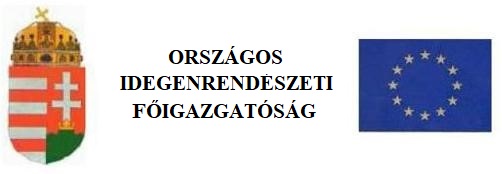 Notification in the case of short-term mobility of researchers 1. Personal data of the third-country national 1. Personal data of the third-country national 1. Personal data of the third-country national 1. Personal data of the third-country national 1. Personal data of the third-country nationalsurname (as shown in passport): surname (as shown in passport): surname (as shown in passport): forename (as shown in passport): forename (as shown in passport):  surname by birth:       surname by birth:       surname by birth:       forename by birth:       forename by birth:       mother’s surname and forename at birth: mother’s surname and forename at birth: mother’s surname and forename at birth: sex:  male  female marital status:
  single	 married
  widow(er)	 divorced date of birth: 
 year       month       day place of birth (locality):  place of birth (locality):  place of birth (locality): country:      citizenship:citizenship:ethnicity (not mandatory):      ethnicity (not mandatory):      ethnicity (not mandatory):      last permanent address abroad:      last permanent address abroad:      last permanent address abroad:      last permanent address abroad:      last permanent address abroad:      2. Legal basis of the notification short-term mobility of researchers short-term mobility of family members of researchers (Name of researcher / date of birth:       )2. Legal basis of the notification short-term mobility of researchers short-term mobility of family members of researchers (Name of researcher / date of birth:       )2. Legal basis of the notification short-term mobility of researchers short-term mobility of family members of researchers (Name of researcher / date of birth:       )2. Legal basis of the notification short-term mobility of researchers short-term mobility of family members of researchers (Name of researcher / date of birth:       )2. Legal basis of the notification short-term mobility of researchers short-term mobility of family members of researchers (Name of researcher / date of birth:       )3. Name of first Member State:      3. Name of first Member State:      3. Name of first Member State:      3. Name of first Member State:      3. Name of first Member State:      4. Type of residence permit issued by first Member State:                        Number:                                      Validity period:       year       month       day4. Type of residence permit issued by first Member State:                        Number:                                      Validity period:       year       month       day4. Type of residence permit issued by first Member State:                        Number:                                      Validity period:       year       month       day4. Type of residence permit issued by first Member State:                        Number:                                      Validity period:       year       month       day4. Type of residence permit issued by first Member State:                        Number:                                      Validity period:       year       month       day 5. Passport details of the third-country national researcher / family member of the researcher 5. Passport details of the third-country national researcher / family member of the researcher 5. Passport details of the third-country national researcher / family member of the researcher 5. Passport details of the third-country national researcher / family member of the researcher 5. Passport details of the third-country national researcher / family member of the researcher passport no.:       passport no.:       place and date of issue: 
       year       month       day  place and date of issue: 
       year       month       day  place and date of issue: 
       year       month       day  passport type:
   private passport  service passport
   diplomatic passport other passport type:
   private passport  service passport
   diplomatic passport other validity period:
 
                                              year       month       day validity period:
 
                                              year       month       day validity period:
 
                                              year       month       day6. Particulars of Hungarian research organisation (employer)I hereby declare that all data and information indicated above are true and correct.  Date: ..........................................						.........................................................................											signature